107口布摺疊比賽作品集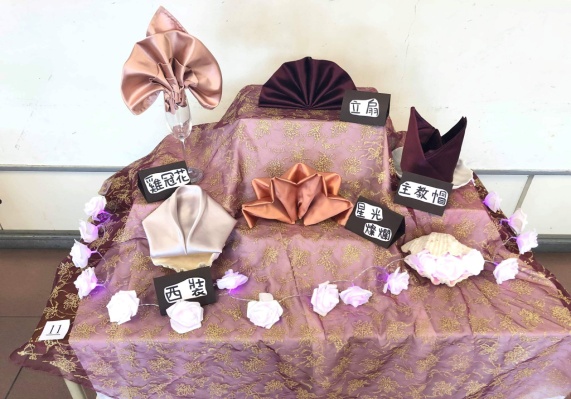 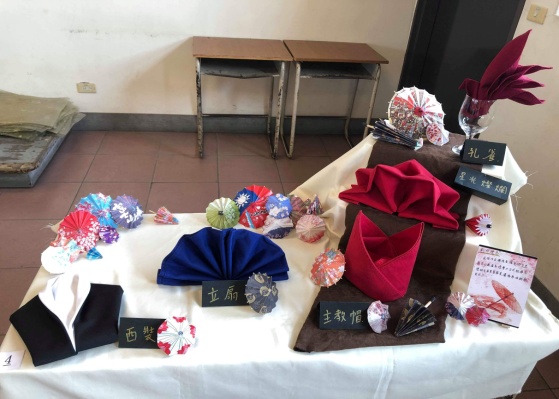 第一名第二名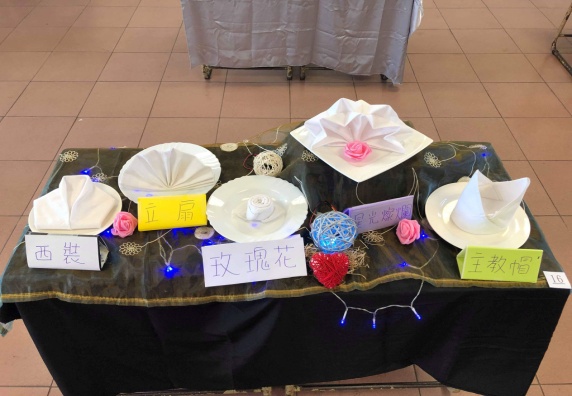 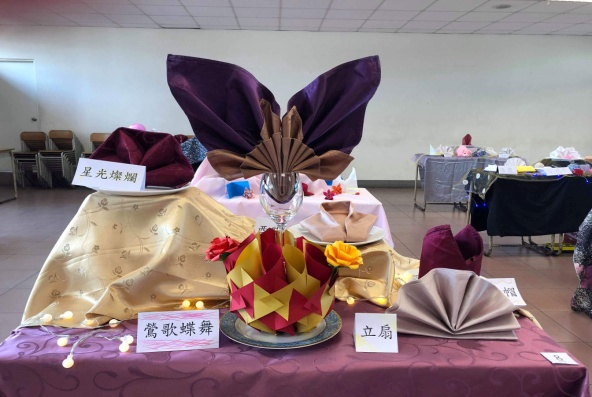 第三名佳作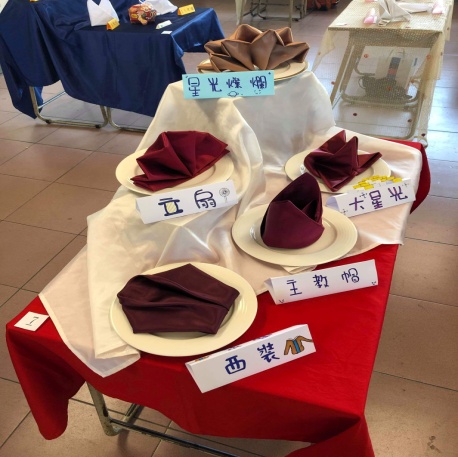 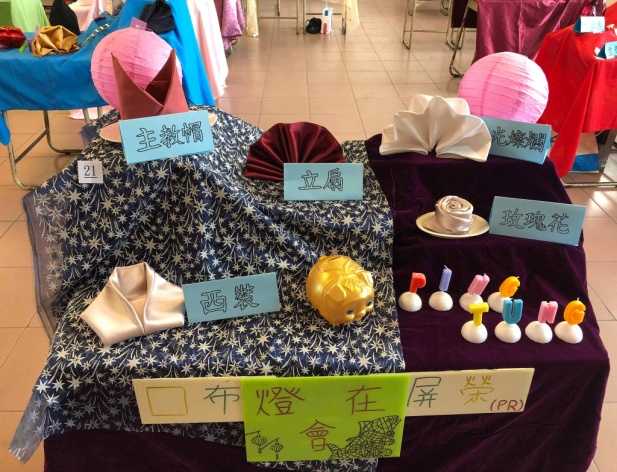 佳作佳作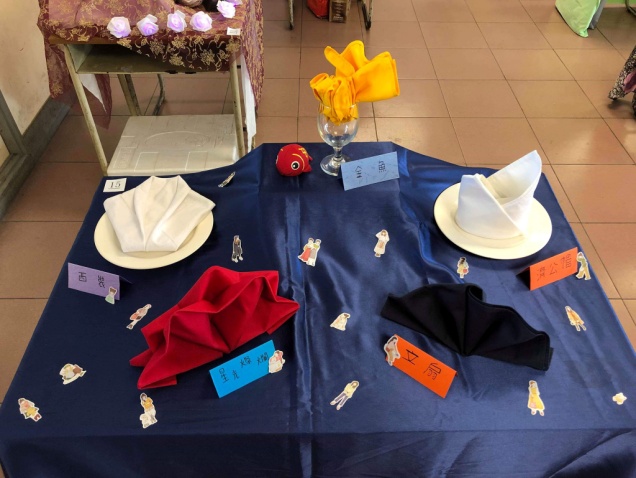 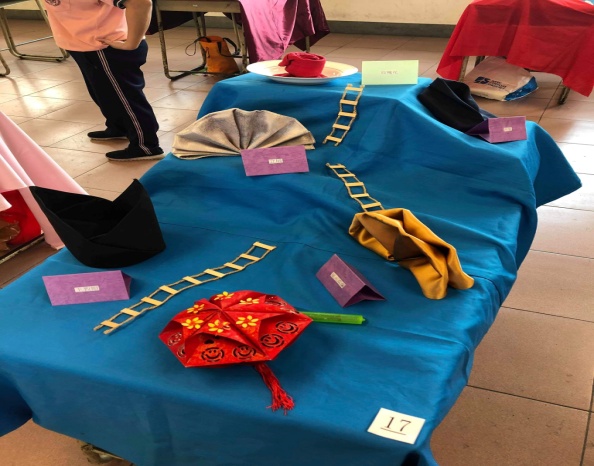 佳作佳作